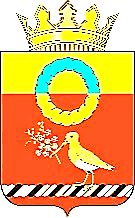 АДМИНИСТРАЦИЯКАЛАЧИНСКОГО МУНИЦИПАЛЬНОГО РАЙОНАОМСКОЙ ОБЛАСТИ ПОСТАНОВЛЕНИЕ27.03.2024                                                             № 126-паг. КалачинскО внесении изменений в постановление Администрации Калачинского муниципального района Омской области от 28.05.2018 № 48-па «О плате за наем жилого помещения»В соответствии с Жилищным кодексом Российской Федерации, Федеральным законом «Об общих принципах организации местного самоуправления в Российской Федерации», приказом Министерства строительства и жилищно-коммунального хозяйства Российской Федерации от 27.09.2016 №668/пр «Об утверждении методических указаний установления размера платы за пользование жилым помещением                                для нанимателей жилых помещений по договорам социального найма                              и договорам найма жилых помещений государственного или муниципального жилищного фонда», Законом Омской области от 28.12.2005 № 722-ОЗ                          «О государственной политике Омской области в жилищной сфере», постановлением главы Калачинского муниципального района Омской области от 01.10.2014 № 95-п «О принятии функций Администрации Калачинского городского поселения Калачинского района Омской области администрацией Калачинского муниципального района Омской области», руководствуясь Уставом Калачинского городского поселения Калачинского района Омской области и Уставом Калачинского муниципального района Омской области, Администрация Калачинского муниципального района Омской области постановляет:Внести в приложение «Положение о расчете размера платы                                    за пользование жилым помещением для нанимателей жилых помещений по договорам социального найма и договорам найма жилых помещений государственного или муниципального жилищного фонда» к постановлению Администрации Калачинского муниципального района Омской области                       от 28.05.2018 № 48-па «О плате за наем жилого помещения» следующие изменения:1) абзац третий пункта 4 изложить в следующей редакции:«– признанных в установленном порядке малоимущими гражданами                    и занимающих жилые помещения по договорам социального найма.»;2) абзац четвертый пункта 4 исключить;3) пункт 16 изложить в следующей редакции:«16. Коэффициент соответствия платы по договорам социального найма, устанавливается равным 0,5.Коэффициент соответствия платы по договорам найма жилых помещений государственного или муниципального жилищного фонда устанавливается равным 1,5.».Опубликовать настоящее постановление в газете Калачинского района Омской области «Сибиряк» и разместить на официальном портале Госвеб https://kalachinsk.gosuslugi.ru/.Контроль исполнения настоящего постановления возложить                              на заместителя Главы Калачинского муниципального района Омской области В.В. Кирсанова.Исполняющий обязанностиГлавы муниципального района                                                   М.С. Бендерский